АДМИНИСТРАЦИЯ ГОРОДСКОГО ПОСЕЛЕНИЯ«ГОРОД КРАСНОКАМЕНСК» МУНИЦИПАЛЬНОГО РАЙОНА«ГОРОД КРАСНОКАМЕНСК И КРАСНОКАМЕНСКИЙ РАЙОН»ЗАБАЙКАЛЬСКОГО КРАЯПОСТАНОВЛЕНИЕг. КраснокаменскРассмотрев заключение о результатах публичных слушаний (итоговый документ), проведенных 22 декабря 2023 года, по вопросу «О проекте вносимых изменений в правила землепользования и застройки  городского поселения «Город Краснокаменск» муниципального района «Город Краснокаменск и Краснокаменский район» Забайкальского края», руководствуясь Федеральным законом от 06 октября 2003 года №131-ФЗ «Об общих принципах организации местного самоуправления в Российской Федерации», Порядком организации проведения публичных слушаний по вопросам градостроительной деятельности на территории городского поселения «Город Краснокаменск», утвержденным Решением Совета городского поселения «Город Краснокаменск» от 22 октября 2020 года № 44, Уставом городского поселения «Город Краснокаменск»,
п о с т а н о в л я ю:1. Направить проект вносимых изменений в правила землепользования и застройки городского поселения «Город Краснокаменск» в Совет городского поселения «Город Краснокаменск» для утверждения (прилагается).2. Настоящее Постановление опубликовать (разместить) на официальном сайте Администрации городского поселения «Город Краснокаменск» в информационно–телекоммуникационной сети «Интернет» по адресу: www.красно-каменск.рф.Глава городского поселения							     И.Г. МудракПриложениек ПостановлениюАдминистрациигородского поселения«Город Краснокаменск»от « 25 »  декабря  2023 г. № 2016Проектвносимых изменений в правила землепользования и застройки городского поселения «Город Краснокаменск» муниципального района «Город Краснокаменск и Краснокаменский район» Забайкальского края1. Внести изменения в карту градостроительного зонирования городского поселения «Город Краснокаменск» муниципального района «Город Краснокаменск и Краснокаменский район» — Приложение № 1 к правилам землепользования и застройки городского поселения «Город Краснокаменск» муниципального района «Город Краснокаменск и Краснокаменский район» Забайкальского края (далее – Карта):1.1. в части изменения частей зон Р1 и О1 граничащих с участком с кадастровым номером 75:09:300427:560, согласно прилагаемому фрагменту Карты: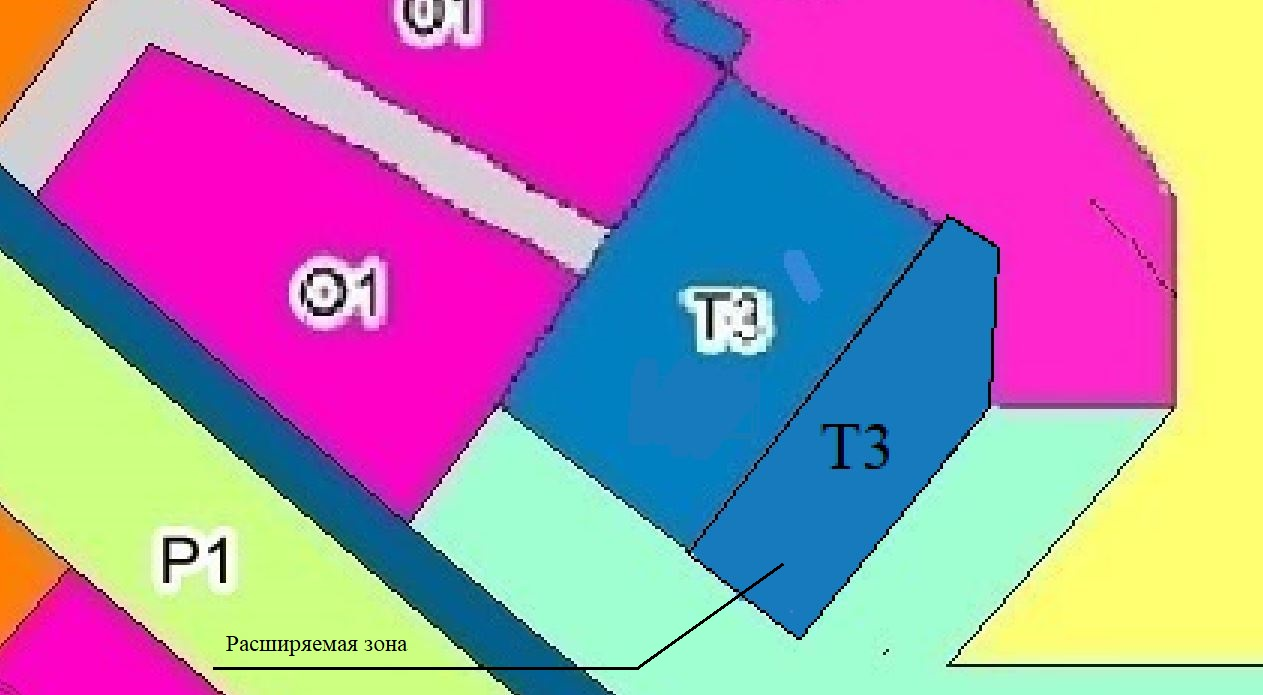 25 декабря 2023 года№2016О направлении проекта вносимых изменений в правила землепользования и застройки городского поселения «Город Краснокаменск» в Совет городского поселения «Город Краснокаменск»